Отдел образования администрацииМО «Николаевский район»ПРИКАЗот  10.01.20г.                                                                                                № 3Об итогах проведения муниципального этапа Интеллектуальной олимпиады ПриволжскогоФедерального округа среди школьников по программе «Что? Где? Когда?»На основании приказа Отдела образования Администрации МО «Николаевский район» № 574 от 09.01.2019 «О проведении муниципального этапа Интеллектуальной олимпиады Приволжского Федерального округа среди школьников по программе «Что? Где? Когда» 10 января состоялась игра, в которой приняли участие команды из МОУ Николаевской СШ, МОУ Барановской СШ, МОУ Баевской СШ. По итогам конкурса ПРИКАЗЫВАЮ:Наградить Грамотой Отдела образования Администрации МО «Николаевский район»:За занятое 1 место команду МОУ Барановской СШ;За занятое 2 место команду МОУ Николаевской СШ;За занятое 3 место команду МОУ Баевской СШ.3. Контроль за исполнением данного приказа возложить на специалиста Отдела образования Космачеву Е.Н.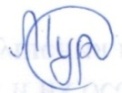 Начальник Отдела образования                                              В.В. Мурзаев